Создайте с ребенком собственную Вселенную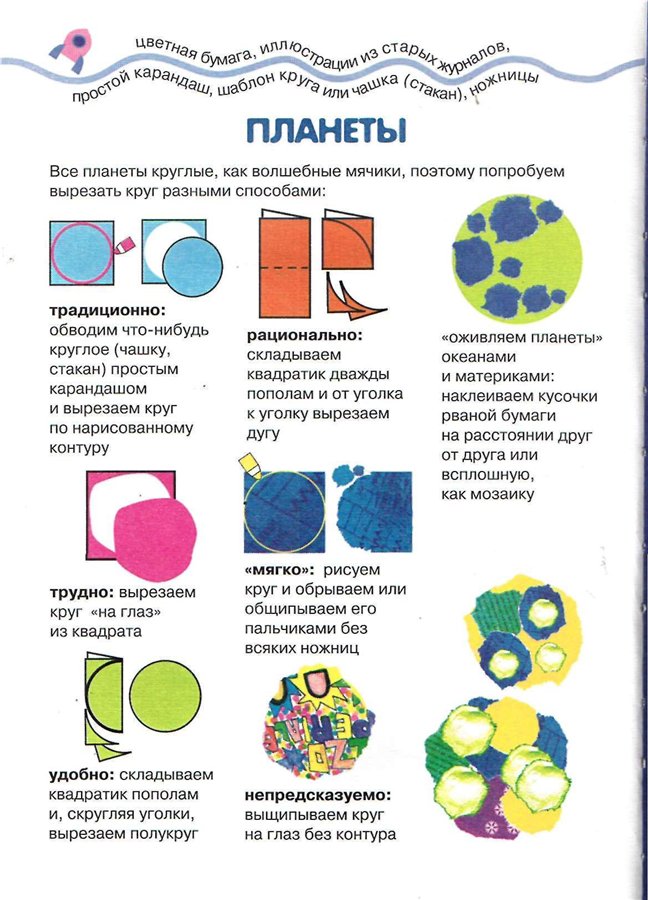 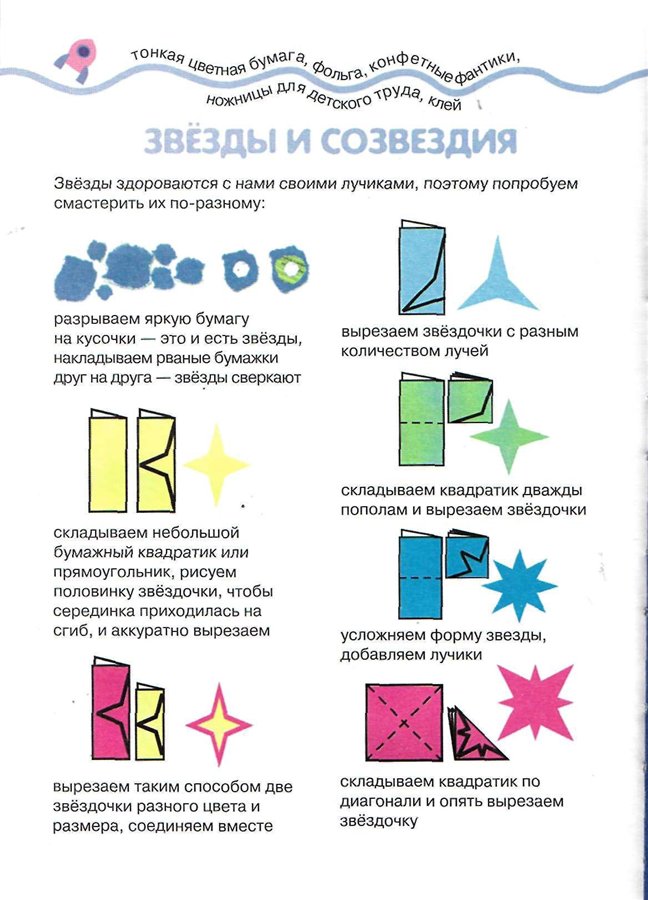 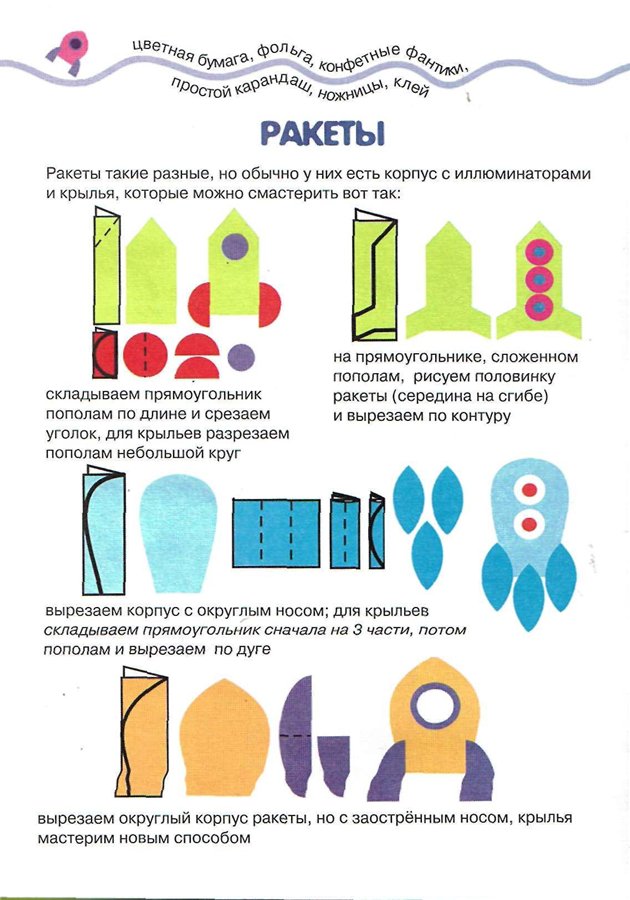 